АДМИНИСТРАЦИЯ ПОДГОРНСКОГО СЕЛЬСКОГО ПОСЕЛЕНИЯ           П О С Т А Н О В Л Е Н И Е31.05.2019                                     с. Подгорное                                                    № 85О местах (площадках) накопления твердых коммунальных отходов на территории муниципального образования «Подгорнское  сельское поселение»          В соответствии с пунктом 4 статьи 13 Федерального закона от 24 июня 1998 года № 89-ФЗ «Об отходах производства и потребления», пунктами 4 и 22 Правил  обустройства мест (площадок) накопления твердых коммунальных отходов и ведения их реестра, утвержденных постановлением Правительства Российской Федерации от 31.08.2018 № 1039ПОСТАНОВЛЯЮ:Определить места (площадки) накопления твердых коммунальных отходов на территории с. Подгорное согласно приложению № 1.Определить места (площадки) накопления твердых коммунальных отходов на территории д. Черёмушки согласно приложению № 2.Определить места (площадки) накопления твердых коммунальных отходов на территории д. Кирпичное согласно приложению № 3.Определить места (площадки) накопления твердых коммунальных отходов на территории д. Григорьевка согласно приложению № 4.Определить места (площадки) накопления твердых коммунальных отходов на территории с. Элитное согласно приложению № 5.Определить места (площадки) накопления твердых коммунальных отходов на территории с. Мушкино согласно приложению № 6.Определить места (площадки) накопления твердых коммунальных отходов на территории п. Трудовой согласно приложению № 7.Определить места (площадки) накопления твердых коммунальных отходов на территории д. Минеевка согласно приложению № 8.Определить места (площадки) накопления твердых коммунальных отходов на территории с. Ермиловка согласно приложению № 9.Определить места (площадки) накопления твердых коммунальных отходов на территории с. Сухой Лог согласно приложению № 10.Определить места (площадки) накопления твердых коммунальных отходов на территории с. Чемондаевка согласно приложению № 11.      12. Опубликовать настоящее постановление в официальном печатном издании Подгорнского сельского поселения «Официальные ведомости Подгорнского сельского поселения» и разместить на сайте муниципального образования «Подгорнское сельское поселение» в информационно-телекоммуникационной сети Интернет.    13. Настоящее постановление вступает в силу  со дня официального опубликования и распространяется на правоотношения, возникшие с 01.01.2019 года.     14. Контроль за исполнением настоящего постановления оставляю за собой.Глава Подгорнского сельского поселения                                     А.Н. Кондратенко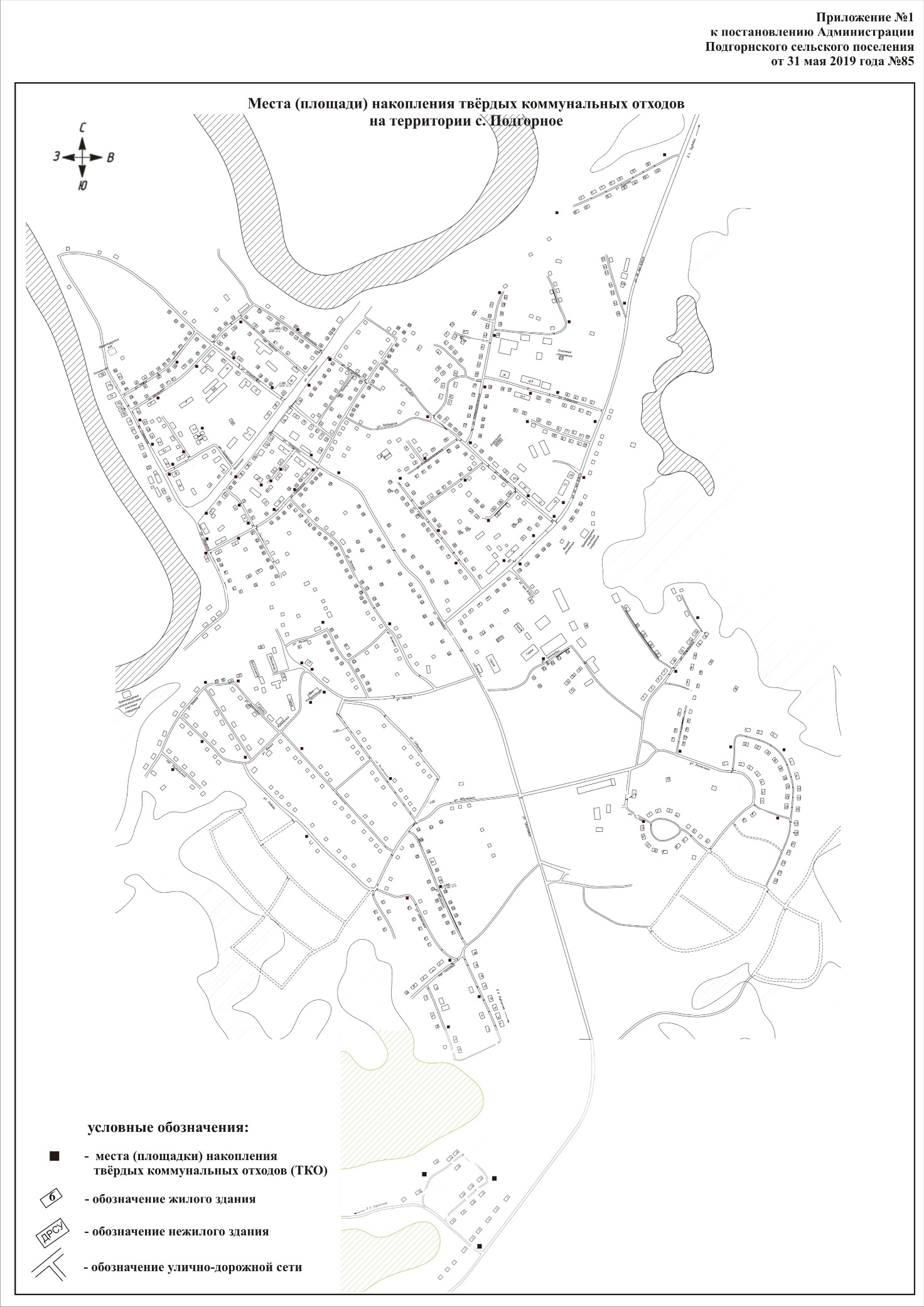 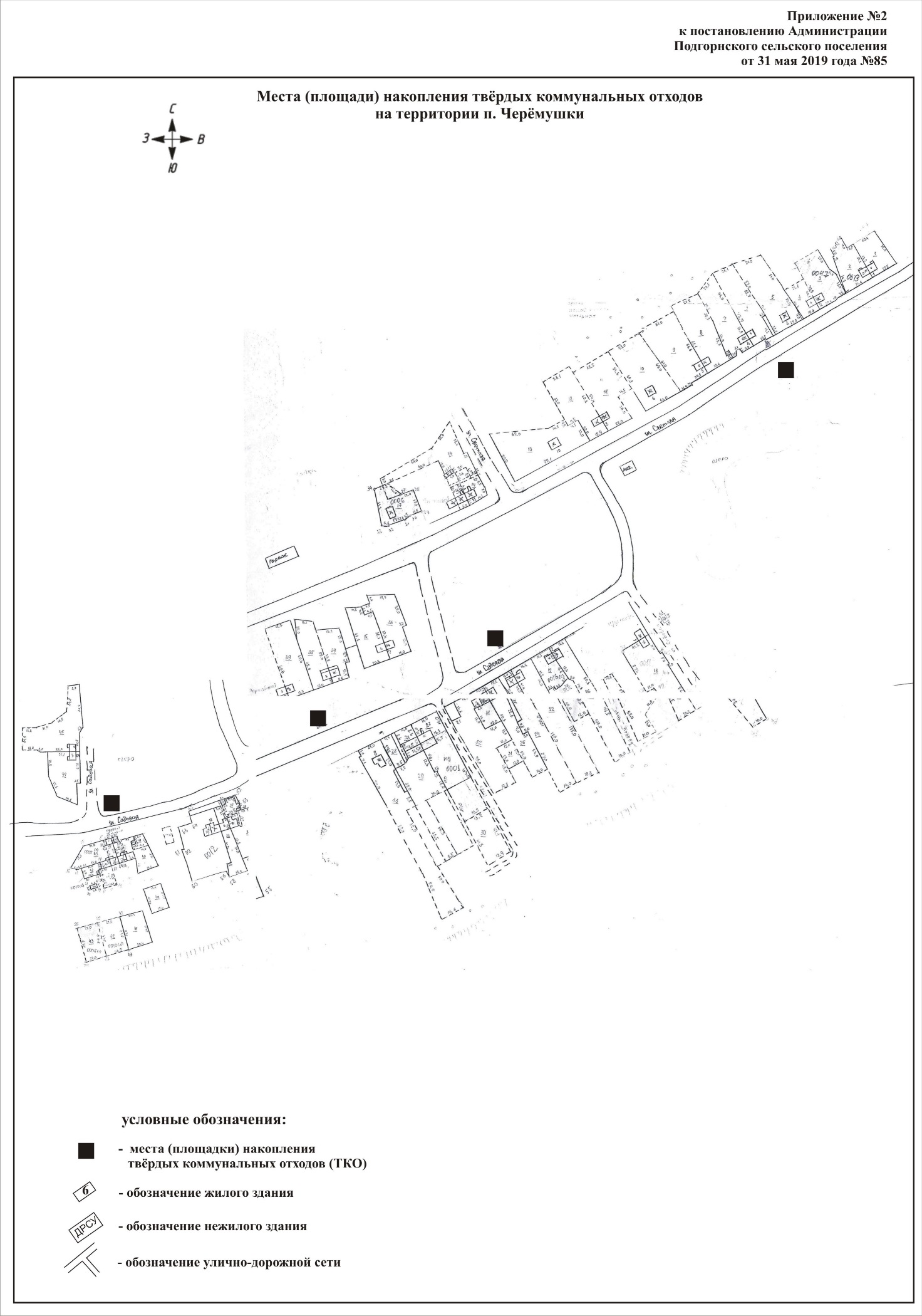 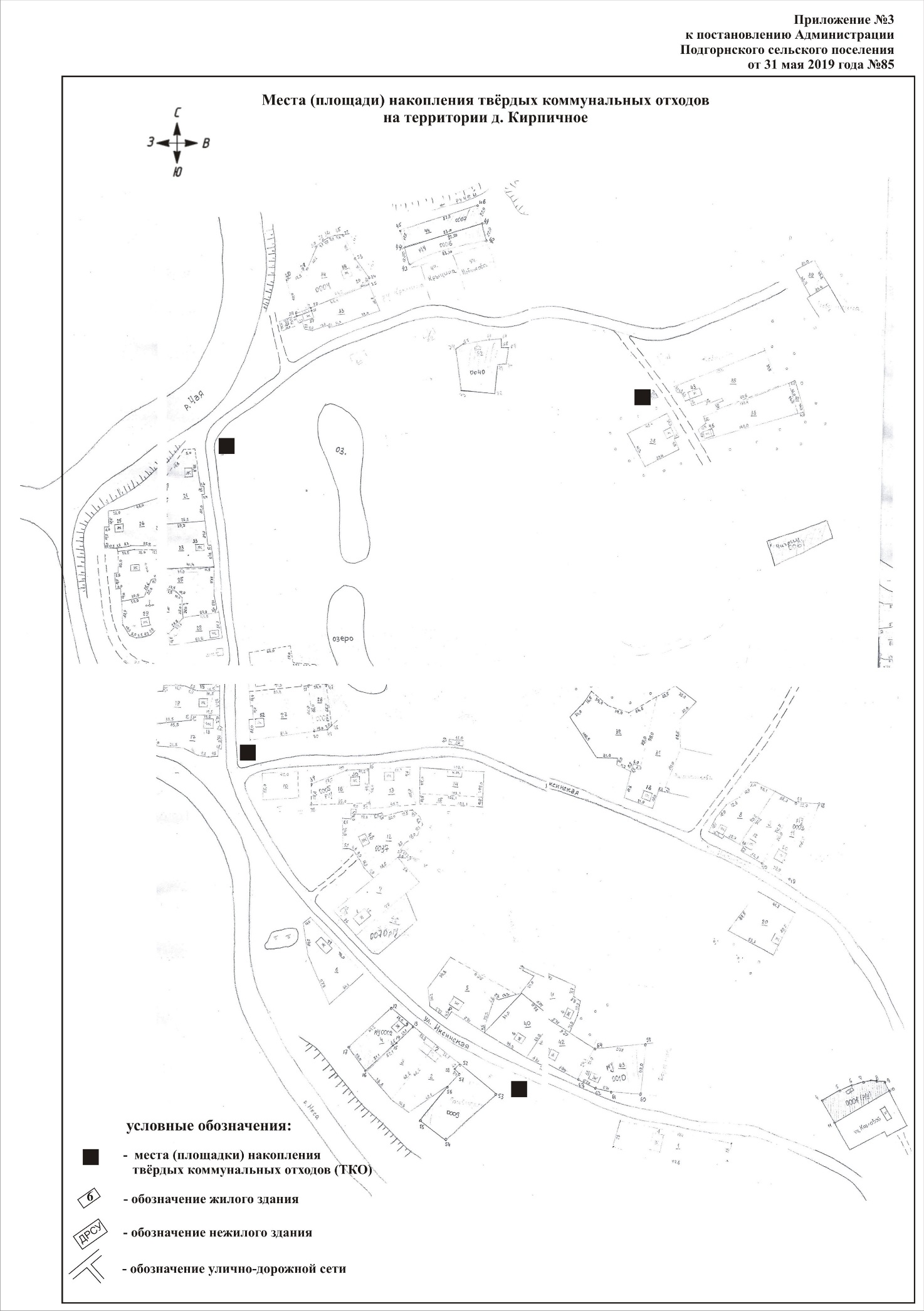 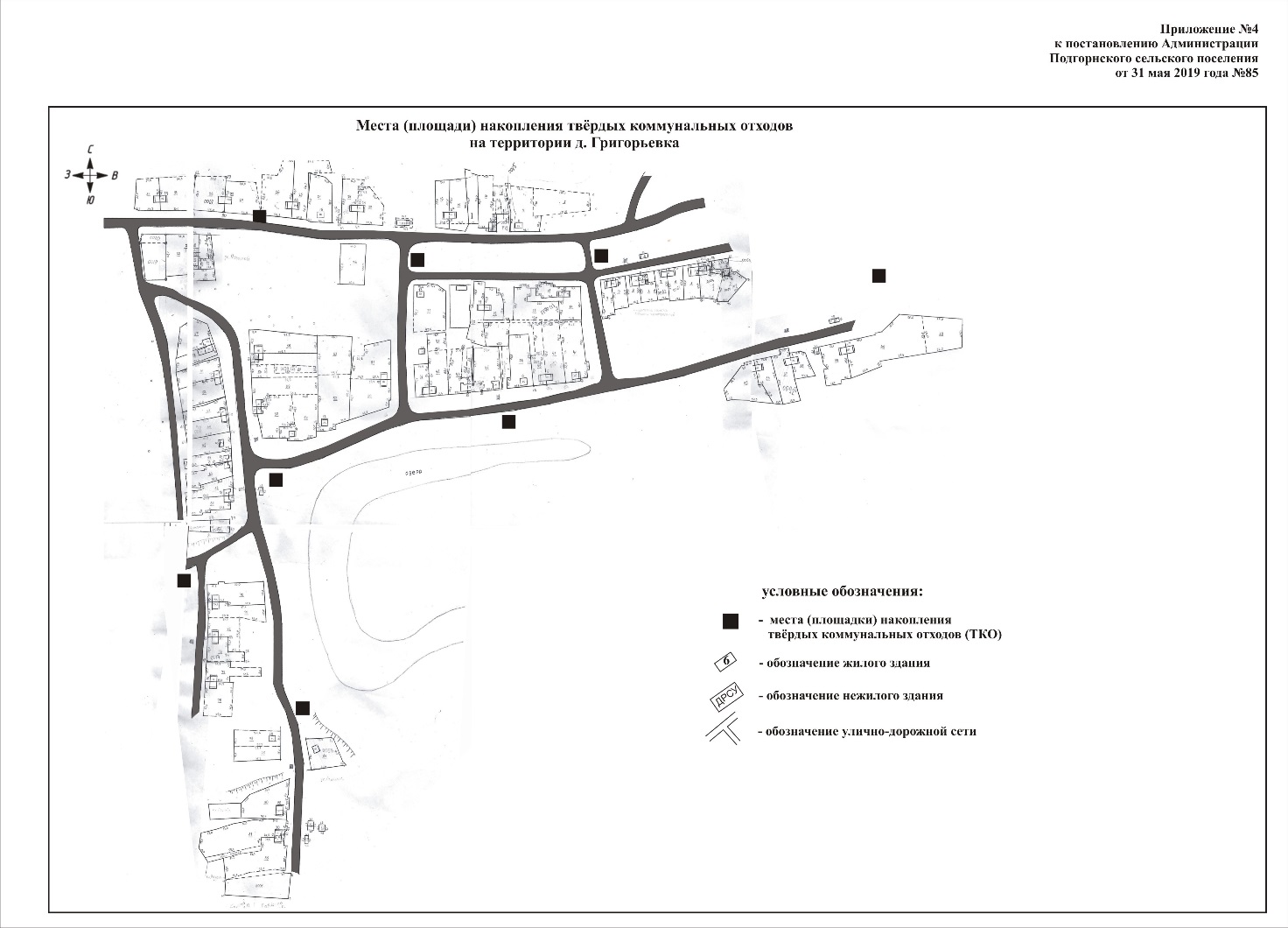 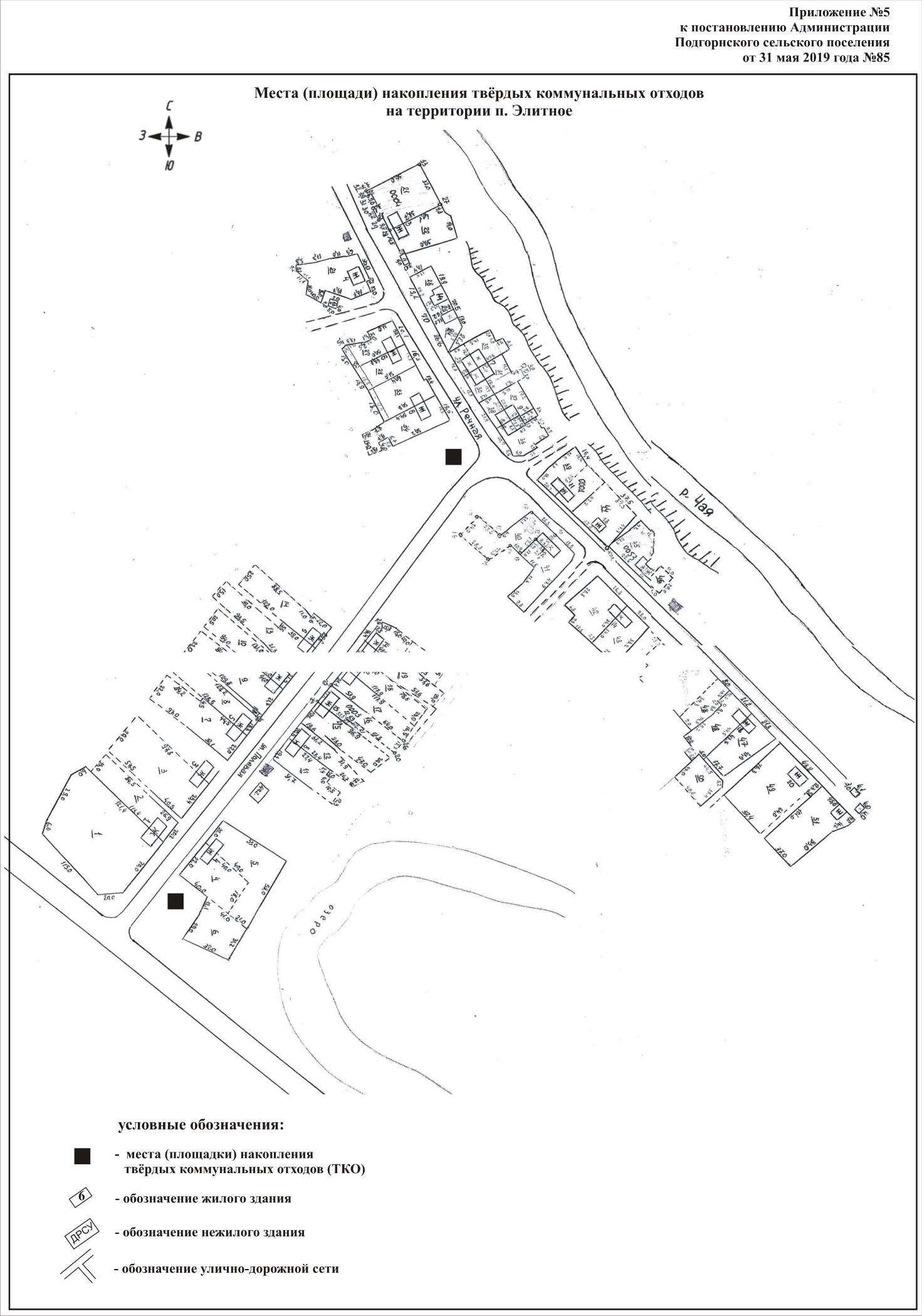 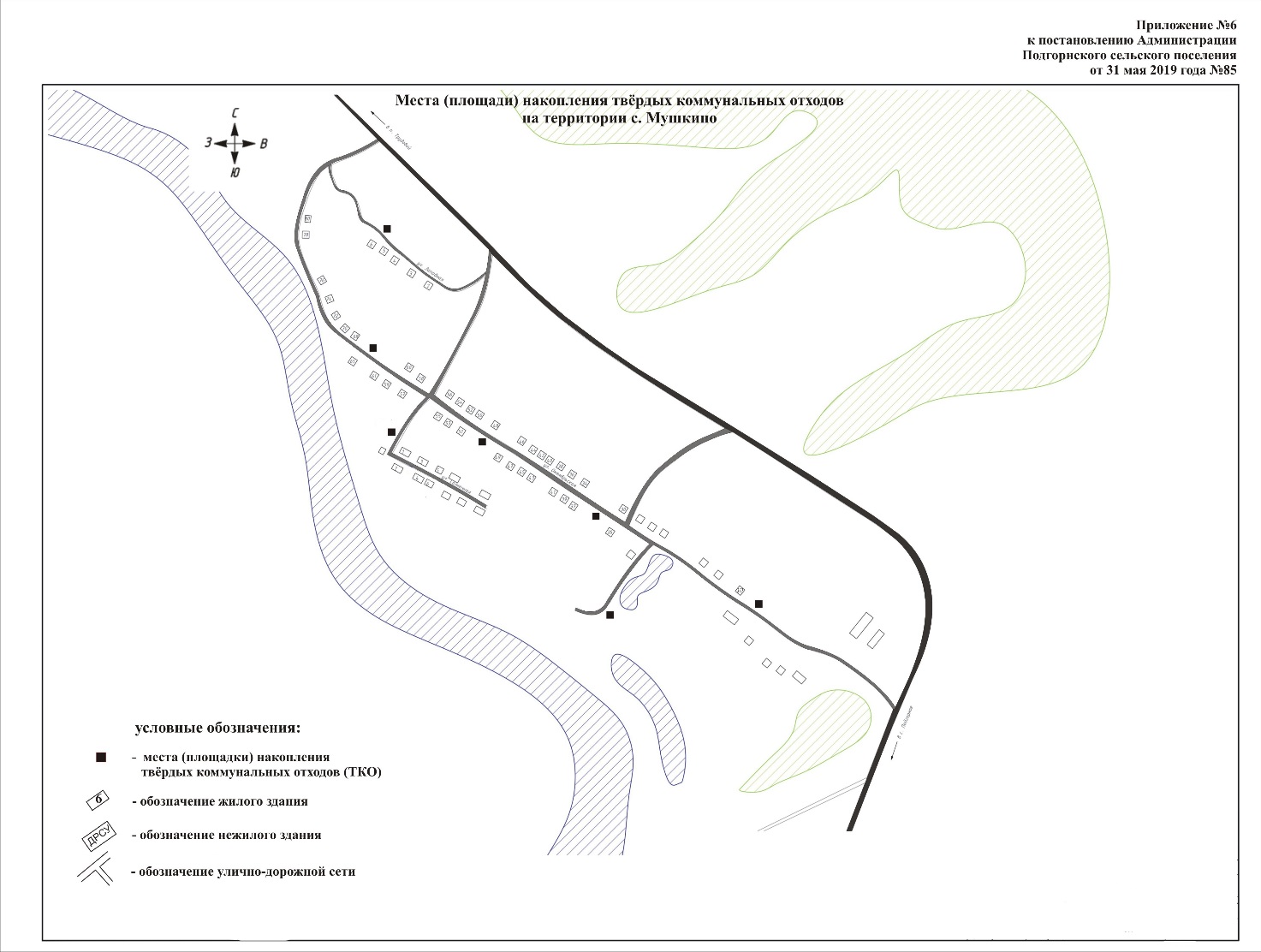 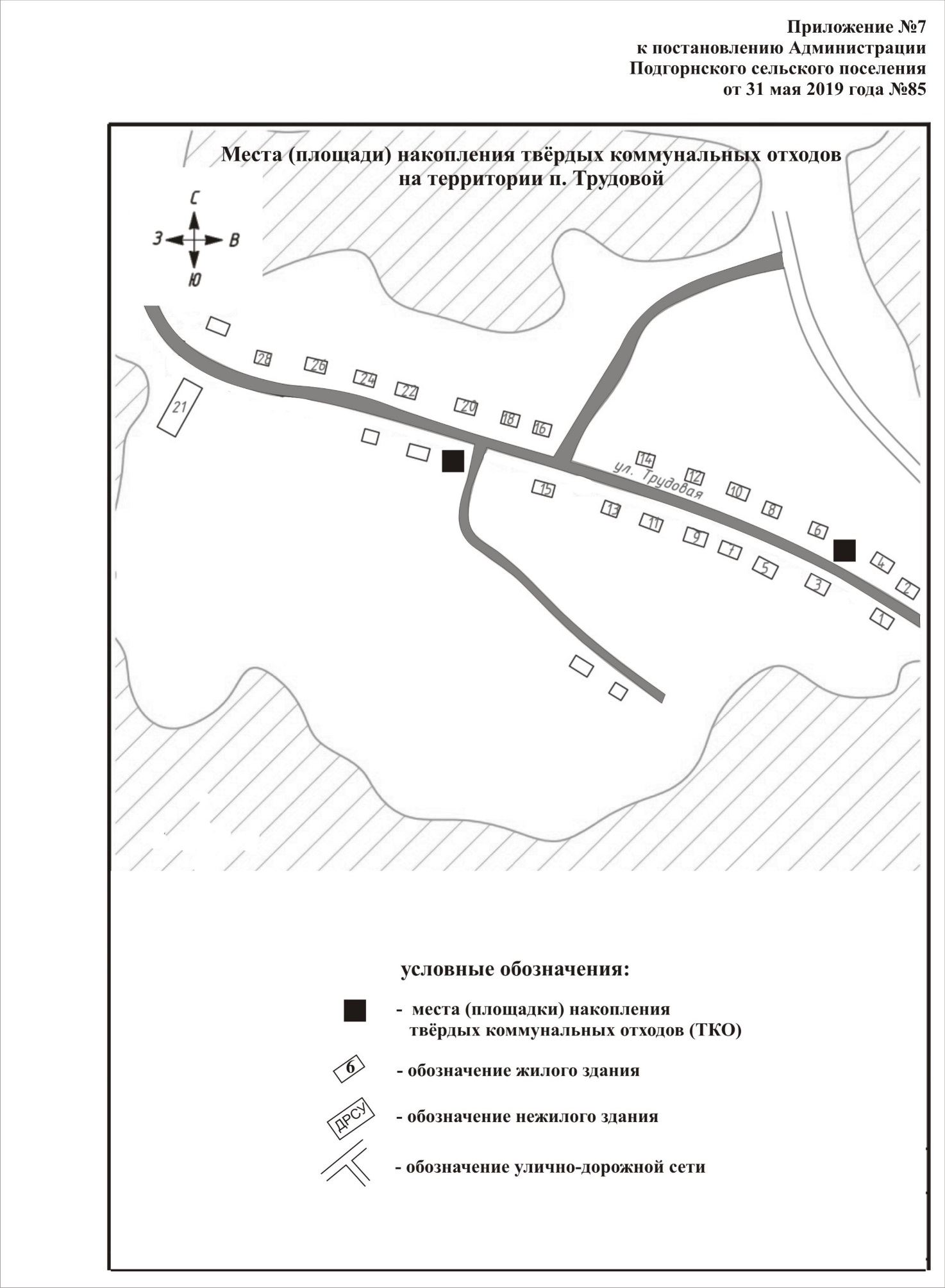 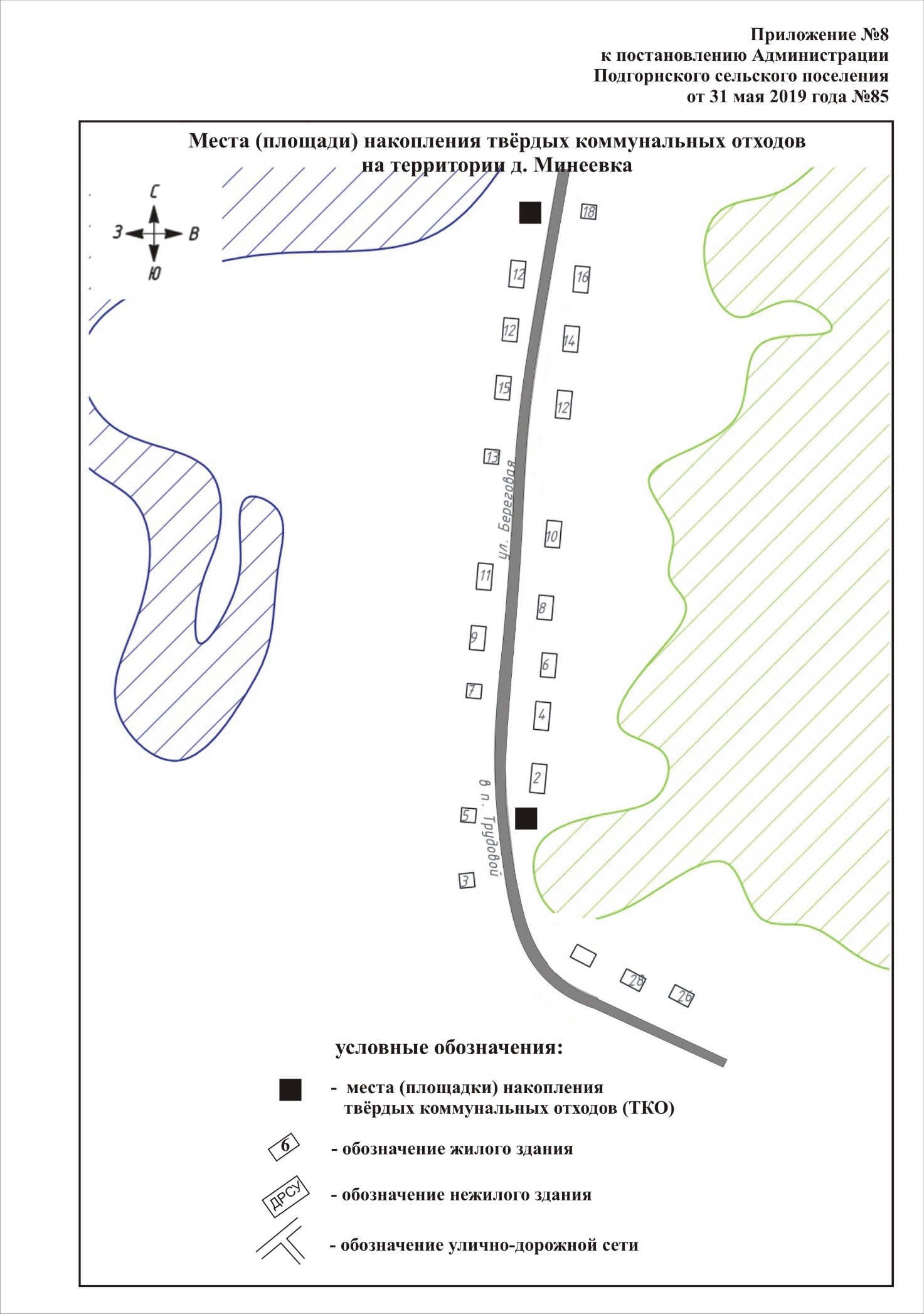 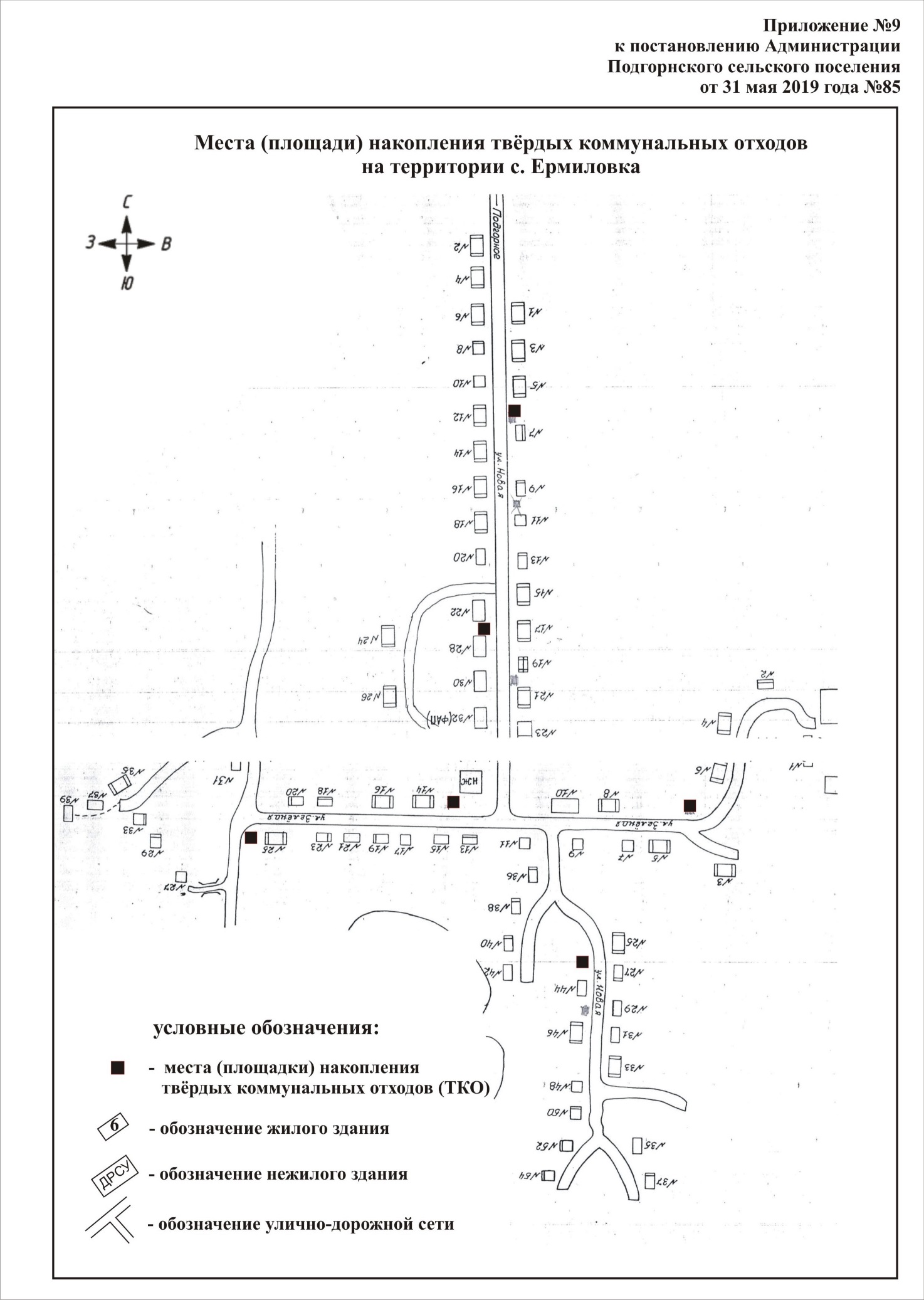 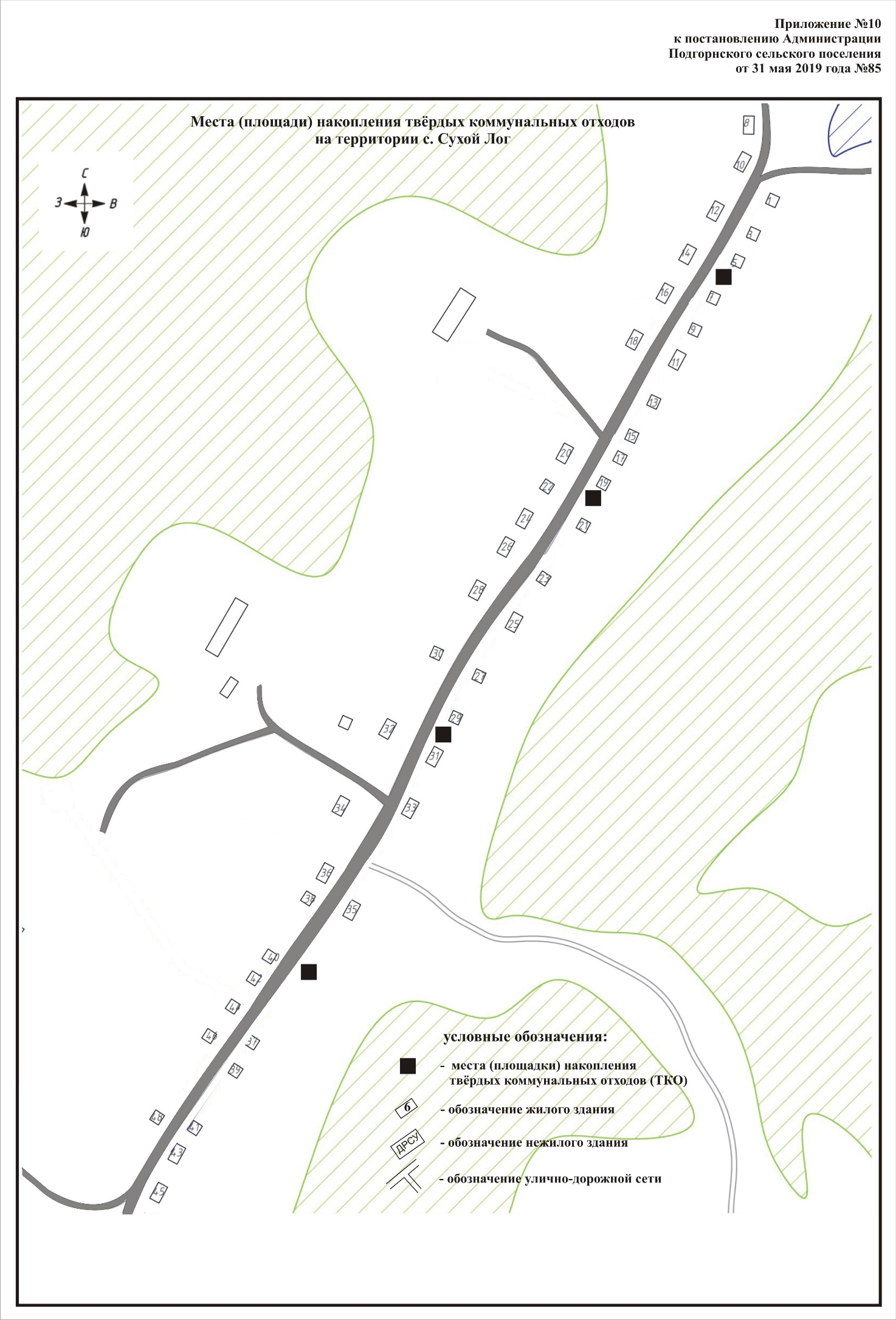 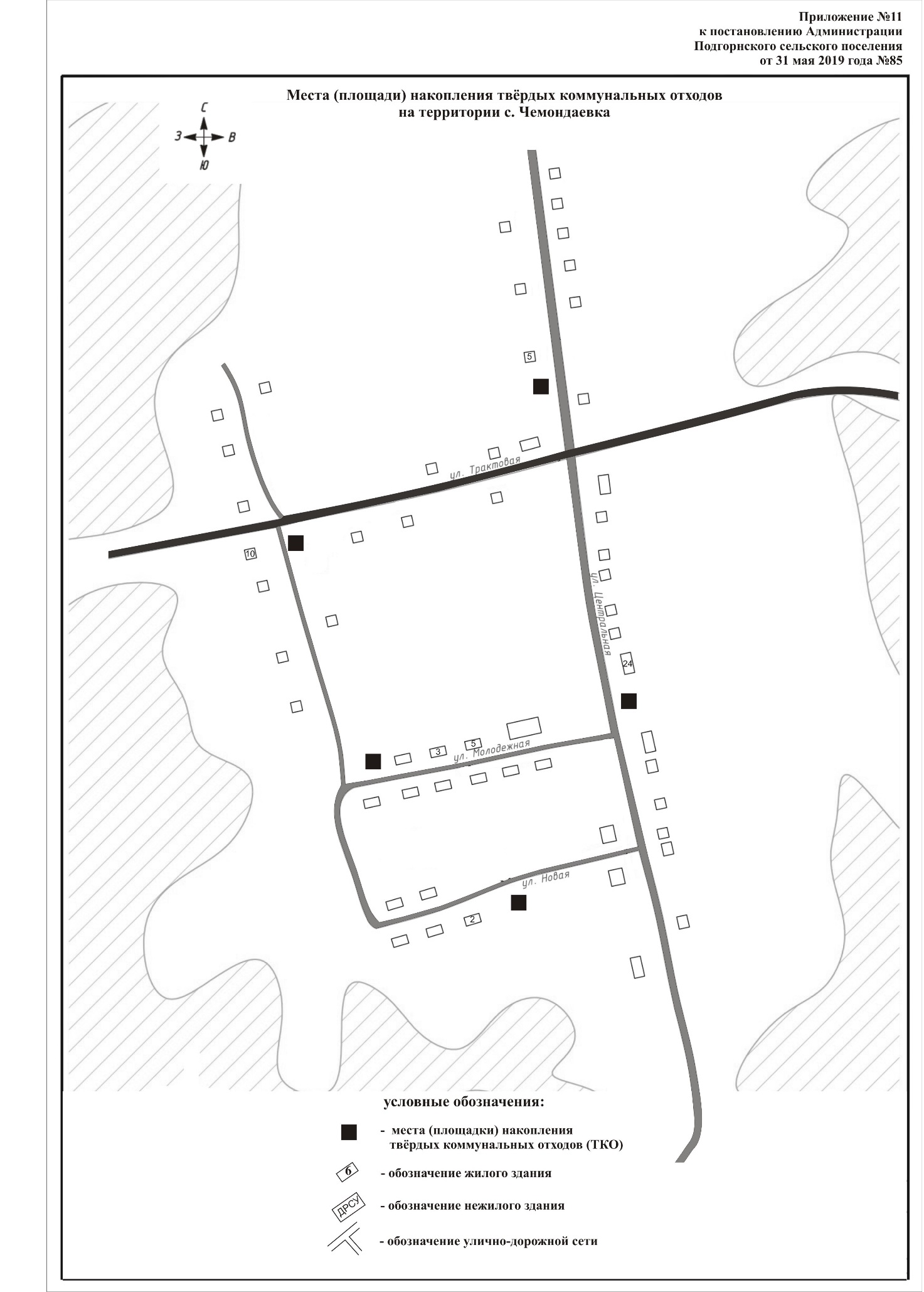 